АДМИНИСТРАЦИЯСамойловского муниципального района Саратовской областиПОСТАНОВЛЕНИЕ- проектО выявлении правообладателя ранее учтенного объекта недвижимостиВ соответствии со статьей 69.1 Федерального закона от 13 июля 2015 года № 218-ФЗ «О государственной регистрации недвижимости», Уставом Самойловского муниципального района Саратовской областиПОСТАНОВЛЯЮ:1. Принять решение о выявлении правообладателя доли в жилом помещении с кадастровым номером 64:31:390519:34, расположенном по адресу: Саратовская область, р-н Самойловский, рп Самойловка, ул Ревякина, д 18, в качестве его правообладателя, владеющего:- 1/6 доли данным объектом недвижимости на праве долевой собственности, выявлен Новосельцев Михаил Иванович, 26.05.1949 г.р., паспорт гражданина Российской Федерации серия 6303 587363, Самойловским РОВД Саратовской области 25.12.2002 г., СНИЛС 05537432460 проживающий по адресу Саратовская область, р-н Самойловский, рп Самойловка, ул Ревякина, д 18;- 1/6 доли данным объектом недвижимости на праве долевой собственности, выявлена Новосельцева Тамара Агасиевна, 06.04.1946 г.р., паспорт гражданина Российской Федерации серия 6303 587364, Самойловским РОВД Саратовской области 25.12.2002 г., СНИЛС «отсутствует» проживающая по адресу Саратовская область, р-н Самойловский, рп Самойловка, ул Ревякина, д 18;- 1/6 доли данным объектом недвижимости на праве долевой собственности, выявлен Новосельцев Андриян Михайлович, 11.07.1977 г.р., паспорт гражданина Российской Федерации серия 6322 942641, ГУМВД России по Саратовской области 24.07.2022 г., СНИЛС 07373115454 проживающий по адресу Саратовская область, р-н Самойловский, рп Самойловка, ул Ревякина, д 18;- 1/6 доли данным объектом недвижимости на праве долевой собственности, выявлена Новосельцева Снежана Михайловна, 03.12.1981 г.р., паспорт гражданина Российской Федерации серия 6303 983698, Самойловским РОВД Саратовской области 11.06.2003 г., СНИЛС 13827485590 проживающая по адресу Саратовская область, р-н Самойловский, рп Самойловка, ул Ревякина, д 18;- 1/6 доли данным объектом недвижимости на праве долевой собственности, выявлена Новосельцева Любовь Михайловна, 22.12.1983 г.р., паспорт гражданина Российской Федерации серия 6304 469756, Самойловским РОВД Саратовской области 19.08.2004 г., СНИЛС 12347239443 проживающая по адресу Саратовская область, р-н Самойловский, рп Самойловка, ул Ревякина, д 18;- 1/6 доли данным объектом недвижимости на праве долевой собственности, выявлена Новосельцева Анастасия Михайловна, 20.03.1985 г.р., паспорт гражданина Российской Федерации серия 6304 633813, Самойловским РОВД Саратовской области 14.04.2005 г., СНИЛС 13690514261 проживающий по адресу Саратовская область, р-н Самойловский, рп Самойловка, ул Ревякина, д 18;.2. Право долевой собственности Новосельцева Михаила Ивановича, Новосельцевой Тамары Агасиевны, Новосельцева Андрияна Михайловича, Новосельцевой Снежаны Михайловны, Новосельцевой Любовь Михайловны, Новосельцевой Анастасии Михайловны на указанный в пункте 1 настоящего постановления объект недвижимости подтверждается «Договором на приватизацию жилого помещения » от 12.11.1996 г. 3. Отделу по земельным и имущественным отношениям администрации Самойловского муниципального района Саратовской области осуществить действия по внесению необходимых изменений в сведения Единого государственного реестра недвижимости в сроки, регламентированные законодательством.4. Контроль за исполнением настоящего постановления возложить на начальника отдела по земельным и имущественным отношениям.Глава Самойловского муниципального района Саратовской области                                                                    М.А. МельниковСОГЛАСОВАНО:     .         .2023. № Первый заместитель главы администрации  Самойловского муниципального района                                                                                            В.В. МаховаНачальник отдела по земельным и имущественным Отношениям администрации Самойловского МР                                                                         И.В.СуровцеваЮрист                                                                                                                                                Н.А. КрюченкоИсп: О.С.Скорикова 8(84548) 2-13-54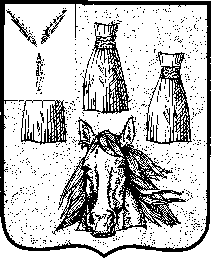 